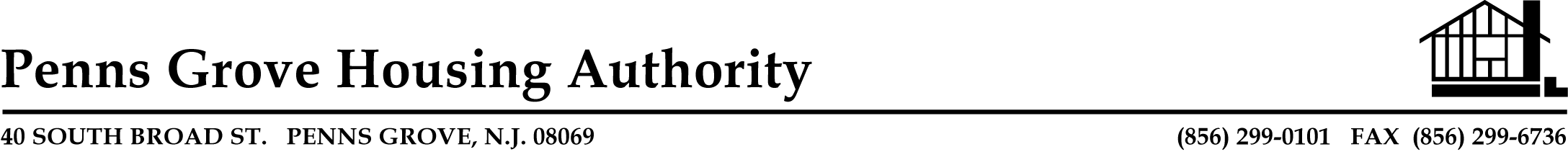 PENNS GROVE HOUSING AUTHORITYBOARD OF COMMISSIONER’S MEETING AGENDAWEDNESDAY, DECEMBER 1, 2021 AT 5:00 P.M.Meeting will be conducted through telephone and video conference using Google Hangout Meet Connect via app or web browser at meet.google.com with access code zhx-yxyk-uec.  You may also choose to join us by phone by dialing 1 419-812-2625‬ ‬ and entering the following pin  ‪‪‪610 103 283‬#. 1.	CALL TO ORDER SUNSHINE LAWROLL CALL  APPROVAL OF MINUTES  OLD BUSINESSSTATUS REPORTCORONAVIRUS UPDATE SILVER RUN COMMUNITY ROOM REMODELFLOORING, PAINT, AND CORKBOARD TRIM EXPANSION OF COMMUNITY ROOM AND PARKING LOT ELEVATOR FUNDING CELL PHONE TOWERS ADDITIONAL INCOME SOURCE NEW BUSINESSCAMERA MAINTENANCE AGREEMENT MOVING FORWARD WITH RAD - RFP APPROVAL OF BILLSPUBLIC PORTION 	ADJOURNMENT PLEASE CALL THE AUTHORITY OFFICE BY 11:30 A.M. THE DAY OF THE MEETING IF YOU WILL OR WILL NOT BE ATTENDING THE MEETING.  